授業展開例No.12授業展開例No.12学年４教科外国語活動本時２／２実施月３単　元いかだを動かそういかだを動かそういかだを動かそういかだを動かそういかだを動かそういかだを動かそういかだを動かそういかだを動かそういかだを動かそう本時の目標本時の目標プログラミングでいかだを目的地まで動かすことができる。プログラミングでいかだを目的地まで動かすことができる。プログラミングでいかだを目的地まで動かすことができる。プログラミングでいかだを目的地まで動かすことができる。プログラミングでいかだを目的地まで動かすことができる。プログラミングでいかだを目的地まで動かすことができる。プログラミングでいかだを目的地まで動かすことができる。プログラミングでいかだを目的地まで動かすことができる。使用ソフトウェア使用ソフトウェア＜ビジュアルプログラミング＞　アワー　オブ　コード　（モアナと伝説の海）＜ビジュアルプログラミング＞　アワー　オブ　コード　（モアナと伝説の海）＜ビジュアルプログラミング＞　アワー　オブ　コード　（モアナと伝説の海）＜ビジュアルプログラミング＞　アワー　オブ　コード　（モアナと伝説の海）＜ビジュアルプログラミング＞　アワー　オブ　コード　（モアナと伝説の海）＜ビジュアルプログラミング＞　アワー　オブ　コード　（モアナと伝説の海）＜ビジュアルプログラミング＞　アワー　オブ　コード　（モアナと伝説の海）＜ビジュアルプログラミング＞　アワー　オブ　コード　（モアナと伝説の海）プログラミング的思考力との関連プログラミング的思考力との関連プログラミング的思考力との関連プログラミング的思考力との関連プログラミング的思考力との関連効率よい命令の組み合わせを論理的に考える。効率よい命令の組み合わせを論理的に考える。効率よい命令の組み合わせを論理的に考える。効率よい命令の組み合わせを論理的に考える。効率よい命令の組み合わせを論理的に考える。学　　習　　活　　動　　　　　　　　※教師の支援　◆思考ツールの活用　☆評　価203040　・いかだではなく、マウイを動かすんだね　・「dodge」「strike」という命令があるよ　・敵の前に出たら、敵の攻撃をよけるみたい　・よけてから攻撃するんだね　・フローチャートで考えたいな　・同じ命令のくりかえしが２か所あるよ　・「repeat」が使えそうだ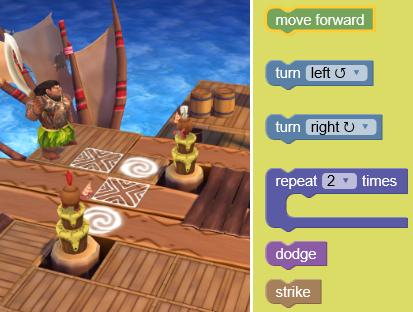 〇プログラムを作ろう　・「進む」「進む」で、「repeat　2times」、　　「よける」「攻撃」、この動作が２回　・「右に向きを変える」はどこに入れよう　・７ブロックまでの使用だから、最後に　　右を向いてしまっても問題ないよ　〇「Ｒｕｎ」でプログラムを実行しよう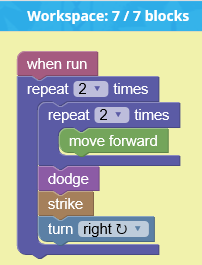 〇振り返りをしよう☆効率のよいプログラムを作ることができたか。（プログラム）